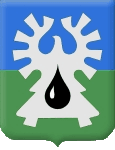 МУНИЦИПАЛЬНОЕ ОБРАЗОВАНИЕ ГОРОД УРАЙХанты-Мансийский автономный округ - ЮграАДМИНИСТРАЦИЯ ГОРОДА УРАЙПОСТАНОВЛЕНИЕ(в редакции постановления администрации города Урай от 20.12.2019 №3103)от  16.10.2019                                                                                                                №2526	Об оценке эффективности реализации муниципальных программ муниципальногообразования городской округ  город Урай В соответствии со статьей 179 Бюджетного кодекса Российской Федерации, Федеральным законом от 28.06.2014 №172-ФЗ «О стратегическом планировании в Российской Федерации», постановлением администрации города Урай от 25.06.2019 №1524 «О муниципальных программах  муниципального образования городской округ город Урай»:Утвердить:1) Методику оценки эффективности реализации муниципальных программ муниципального образования городской округ  город Урай  согласно приложению 1.2) Порядок проведения оценки эффективности реализации муниципальных программ муниципального образования городской округ город Урай согласно приложению 2.2. Опубликовать постановление в газете «Знамя» и разместить на официальном сайте органов местного самоуправления города Урай в информационно-телекоммуникационной сети «Интернет». 3. Контроль за выполнением постановления возложить на заместителя главы города Урай С.П.Новосёлову.Исполняющий обязанности главы города Урай                                  В.В.Гамузов Приложение 1  к постановлению администрации города Урай от 16.10.2019 №2526Методика оценки эффективности реализации муниципальных программ муниципального образования городской округ  город Урай (далее - Методика)Настоящая Методика разработана в целях оценки результативности и эффективности муниципальных программ муниципального образования городской округ город Урай (далее - муниципальная программа), повышения эффективности деятельности участников стратегического планирования по достижению приоритетных целей и задач социально-экономического развития  муниципального образования городской округ город Урай и позволяет оценить муниципальную программу с точки зрения проектного подхода. 2. Оценка эффективности реализации муниципальной программы основана  на анализе и оценке по установленным критериям и расчетам величины коэффициента эффективности реализации муниципальной программы (R). R= SUMKixZi, где:Ki – комплексные критерии оценки муниципальной программы,Zi – весовые коэффициенты комплексных критериев.3. Система комплексных критериев, применяемая для оценки эффективности муниципальных программ, основана на требованиях, определенных постановлением администрации города Урай от 25.06.2019 №1524 «О муниципальных программах  муниципального образования  городской округ город Урай», и включает следующие критерии:1) Общественная оценка результатов реализации муниципальной программы (K1).2) Результативность муниципальной программы (K2).3) Эффективность механизма реализации муниципальной программы (K3).4) Обеспечение муниципальной программы (K4).4. Комплексные критерии, используемые для оценки эффективности реализации муниципальных программ, рассчитываются по формуле:Ki=SUMkixzi, где:ki – подкритерии комплексных критериев оценки муниципальной программы,zi – весовые коэффициенты подкритериев.Подкритерии конкретизируют соответствующий комплексный критерий в целях его более объективной оценки. Оценка эффективности реализации муниципальных программ по подкритериям проводится по балльной шкале, отражающей градации или различные состояния ситуации, оцениваемой по подкритерию. При этом описание градаций располагаются по убыванию от наилучшего к наихудшему состоянию. Максимальная оценка по каждому подкритерию, соответствующая наилучшему состоянию ситуации, принимается равной 10 баллам, а минимальная оценка, соответствующая наихудшему состоянию, - 0 баллов.5. Весовые коэффициенты определяются исходя из значимости критериев и подкритериев и представляют собой числа со значениями больше 0 и меньше 1. Сумма численных значений весовых коэффициентов по всем комплексным критериям, а также сумма по подкритериям одного комплексного критерия составляет 1.6. Итоговое значение коэффициента эффективности реализации муниципальной программы определяется по градации баллов:1) значение показателя равно или более 8 баллов - эффективная муниципальная программа (управление экономики, анализа и прогнозирования администрации города Урай рекомендует ответственному исполнителю продолжить реализацию муниципальной программы в утвержденной структуре и объеме бюджетных ассигнований на финансовое обеспечение реализации муниципальной программы);2) значение показателя равно или более 6 и менее 8 баллов - умеренно эффективная муниципальная программа (управление экономики, анализа и прогнозирования администрации города Урай рекомендует ответственному исполнителю муниципальной программы внести изменения в структуру муниципальной программы исходя из приоритизации мероприятий (проектов), с учетом их значимости в достижении целей муниципальной программы с перераспределением бюджетных ассигнований на их реализацию); 3) значение показателя менее 6 баллов - удовлетворительная муниципальная программа (управление экономики, анализа и прогнозирования администрации города Урай рекомендует ответственному исполнителю доработать муниципальную программу в части изменения перечня мероприятий, механизмов реализации, объема бюджетных ассигнований и привлечения дополнительных внебюджетных ресурсов или досрочно прекратить реализацию муниципальной программы).7. Ранжирование муниципальных программ по группам осуществляется исходя из следующих параметров реализации муниципальной программы:7.1. Наличие в муниципальной программе мероприятий, реализуемых на принципах проектного управления, в том числе муниципальных проектов.7.2. Наличие в муниципальной программе привлеченных средств за счет федерального, окружного бюджета и иных внебюджетных источников финансирования.7.3. Наличие в муниципальной программе только средств местного бюджета, отсутствие мероприятий, реализуемых на принципах проектного управления, в том числе муниципальных проектов.8. Исходя из указанных параметров, ранжирование муниципальных программ осуществляется по следующим группам:8.1. Группа A – муниципальные программы включают параметры, указанные в подпунктах 7.1 и 7.2 пункта 7 Методики.8.2. Группа B - муниципальные программы включают параметр, указанный в подпункте 7.1 пункта 7 Методики.8.3. Группа C – муниципальные программы включают параметр, указанный в подпункте 7.2 пункта 7 Методики.8.4. Группа D - муниципальные программы включают параметр, указанный в подпункте 7.3 пункта 7 Методики.Приложение 1 к Методике оценки эффективности реализации муниципальных программ муниципального образования городской округ город УрайРанжирование муниципальных программ по группамТаблица 1Критерии оценки эффективности реализации муниципальной программы муниципального образования городской округ город УрайТаблица 2<*> Балльная оценка по подкритерию k1.1 определяется по результатам опроса об удовлетворенности населения муниципальными программами, действующими на территории города Урай, проводимого посредством опроса среди Интернет-сообщества с использованием  Google-формы и размещения ссылки на данную форму на официальном сайте органов местного самоуправления города Урай и в официальных группах социальных сетей города Урай в информационно-телекоммуникационной сети «Интернет». Балльная оценка по подкритерию k1.2 определяется по результатам опроса (с использованием опросного листа) на заседании Общественного совета города Урай по итогам заслушивания информации ответственных исполнителей об исполнении за отчетный год муниципальных программ.<**> Балльная оценка по подкритерию k2.1 определяется как среднее арифметическое значение степени достижения показателей по следующей формуле:SUM П1%исп + П2%исп... + Пn%исп / П, где:П%исп - фактическое достижение значения показателя к плановому значению в процентах (рассчитывается как отношение достигнутого показателя по итогам ее реализации в отчетном году к плановому целевому показателю, утвержденному в муниципальной программе на соответствующий год).Для расчета фактического достижения целевых показателей используются следующие виды показателей: прямые (положительной динамикой является увеличение значения показателя) Пn%исп = Пnфакт/Пnплан*100, %;обратные (положительной динамикой является снижение значения показателя)Пn%исп = (100 - Пnфакт/Пnплан*100)+100, %.n – порядковый номер целевого показателя.П - общее количество показателей, запланированных к исполнению в отчетном году.В случае, если значение целевого показателя не запланировано к достижению в отчетном году, так как не планируется реализация мероприятия муниципальной программы, влияющего на его выполнение, то такой показатель не учитывается в расчете степени достигнутых целевых показателей реализации муниципальной программы.3) Для показателя, плановое значение которого установлено в интервале не менее/не более пограничного значения, степень достижения составляет 100% в случае, если фактическое значение показателя находится в диапазоне интервала. Если фактическое значение показателя не соответствует диапазону интервала плановых условий, то степень достижения рассчитывается как отношение фактического значения показателя к пограничному значению диапазона интервала.(в редакции постановления администрации города Урай от 20.12.2019 №3103)<***> Балльная оценка по подкритерию k2.2 определяется как отношение общего количества мероприятий муниципальной программы, выполненных в полном объеме, к общему количеству мероприятий, выраженное в процентах, по следующей формуле:Мв / М * 100, где:Мв - количество мероприятий, выполненных в полном объеме, из числа мероприятий, запланированных к реализации в отчетном году;Мероприятие считается выполненным в полном объеме в случае, если достигнуто не менее 95% запланированных результатов (целевых показателей муниципальной программы)  и исполнено не менее 95% от запланированного общего объема финансирования. Мероприятие без обеспечения финансирования считается выполненным, если достигнуто не менее 95% запланированных результатов (целевых показателей муниципальной программы).   М - общее количество мероприятий, запланированных к реализации в отчетном году.Выполнение запланированных мероприятий в отчетном году оценивается с учетом мероприятий, на реализацию которых направлены и использованы денежные средства в отчетном году, а также мероприятий, не требующих финансирования и реализуемых ежегодно.При проведении оценки эффективности реализации муниципальной программы мероприятия, не запланированные к реализации в отчетном году, не учитываются.<****> Балльная оценка по подкритерию k3.2 определяется как отношение количества мероприятий муниципальной программы, реализуемых на принципах проектного управления, с применением механизма инициативного бюджетирования, к общему количеству мероприятий муниципальной программы, выраженное в процентах, по следующей формуле:Мэ / М * 100, где:Мэ – общее количество мероприятий муниципальной программы, реализуемых на принципах проектного управления, с применением механизма инициативного бюджетирования;М – общее количество мероприятий муниципальной программы.Выполнение запланированных мероприятий в отчетном году оценивается с учетом мероприятий, на реализацию которых направлены и использованы денежные средства в отчетном году, а также мероприятий, не требующих финансирования и реализуемых ежегодно.При проведении оценки эффективности реализации муниципальной программы мероприятия, не запланированные к реализации в отчетном году, не учитываются.<*****> Балльная оценка по подкритерию k4.1 определяется как отношение общего фактического объема финансового обеспечения муниципальной программы к утвержденному  плановому (уточненному) объему финансового обеспечения муниципальной программы, выраженное в процентах.Балльная оценка по подкритерию k4.2 определяется как отношение фактического объема привлеченных средств за счет федерального, окружного бюджета и иных внебюджетных источников финансирования муниципальной программы к утвержденному  плановому (уточненному) объему финансового обеспечения муниципальной программы, выраженное в процентах.Приложение 2 к Методике оценки эффективности реализации муниципальных программ муниципального образования городской округ город УрайОтчет об оценке эффективности реализации муниципальной программы _______________________________________________________________(наименование муниципальной программы)за отчетный период ____________Начальник управления экономики, анализа и прогнозирования		                                  подпись____________«__»_________20__г.  Приложение 2  к постановлению администрации города Урай от 16.10.2019 №2526Порядок проведения оценки эффективности реализации муниципальных программ муниципального образования городской округ город Урай (далее - Порядок)1. Настоящий Порядок разработан на основании статьи 179 Бюджетного кодекса Российской Федерации, Федерального закона от 28.06.2014 №172-ФЗ «О стратегическом планировании в Российской Федерации», постановления администрации города Урай от 15.02.2017 №361 «О порядке осуществления стратегического планирования в муниципальном образовании городской округ город Урай» и определяет правила проведения оценки эффективности реализации муниципальных программ муниципального образования городской округ город Урай (далее - муниципальная программа).Оценка эффективности реализации муниципальной программы проводится по итогам ее реализации за отчетный финансовый год на основе документов, представляемых ответственным исполнителем муниципальной программы.3. Оценка эффективности реализации муниципальной программы осуществляется управлением экономики, анализа и прогнозирования администрации города Урай согласно Методике оценки эффективности реализации муниципальных программ муниципального образования городской округ город Урай до 25 апреля года, следующего за отчетным периодом.4. Для проведения оценки эффективности реализации муниципальной программы ответственный исполнитель муниципальной программы направляет документы  в управление экономики, анализа и прогнозирования администрации города Урай не позднее 25 марта года, следующего за отчетным периодом, содержащие:1) годовой отчет о ходе реализации и эффективности мероприятий муниципальной программы, который содержит отчет о ходе исполнения комплексного плана (сетевого графика) реализации мероприятий муниципальной программы по форме таблицы 1 и отчет о достижении целевых показателей муниципальной программы по форме таблицы 2 приложения к Порядку принятия решения о разработке муниципальных  программ муниципального образования городской округ город Урай, их формирования, утверждения, корректировки и реализации; 2) документы, подтверждающие расчеты значений целевых показателей согласно источнику информации (результаты социологических опросов, протоколов заседаний  комиссий, советов, копий форм федерального статистического наблюдения, результатов мониторинга, скриншоты страниц сайтов, на которых размещены статьи (публикации), и иные информационные материалы).5.  Оценка по критерию K1 определяется по результатам опросов, проводимых отделом по работе с обращением граждан администрации города Урай в срок с 01 декабря отчетного года по 20 февраля года, следующего за отчетным годом: 1) Об удовлетворенности населения муниципальными программами, действующими на территории города Урай.2) Об оценке эффективности реализации муниципальных программ Общественным советом города Урай.Результаты опросов предоставляются отделом по работе с обращением граждан администрации города Урай в адрес управления экономики, анализа и прогнозирования администрации города Урай  не позднее 01 марта года, следующего за отчетным годом.6. По результатам оценки эффективности реализации муниципальной программы управление экономики, анализа и прогнозирования администрации города Урай готовит отчет об эффективности реализации каждой муниципальной программы и формирует сводный годовой доклад о ходе реализации и об оценке эффективности реализации муниципальных программ муниципального образования городской округ город Урай.7. Управление экономики, анализа и прогнозирования администрации города Урай направляет:1) отчет об эффективности реализации муниципальной программы ответственному исполнителю муниципальной программы в срок до 01 мая года, следующего за отчетным периодом;2) сводный годовой доклад о ходе реализации и об оценке эффективности реализации муниципальных программ муниципального образования городской округ город Урай главе города Урай, заместителям главы города Урай в срок до 01 мая года, следующего за отчетным периодом.8. Ответственный исполнитель муниципальной программы в срок до 01 июля года, следующего за отчетным периодом рассматривает отчет об эффективности реализации муниципальной программы и направляет в  управление экономики, анализа и прогнозирования администрации города Урай информацию о принятых решениях по исполнению рекомендаций. При необходимости принимает решение о разработке проекта изменений в муниципальную программу в соответствии с Порядком принятия решения о разработке муниципальных  программ муниципального образования городской округ город Урай, их формирования, утверждения, корректировки и реализации.9. Сводный годовой доклад о ходе реализации и об оценке эффективности реализации муниципальных программ муниципального образования городской округ город Урай размещается управлением экономики, анализа и прогнозирования администрации города Урай на официальном сайте органов местного самоуправления города Урай в информационно-телекоммуникационной сети «Интернет» не позднее 01 мая года, следующего за отчетным периодом.Группы по ранжированиюПараметры ранжированияКритерии/ПодкритерииКритерии/ПодкритерииКритерии/ПодкритерииКритерии/ПодкритерииКритерии/ПодкритерииКритерии/ПодкритерииКритерии/ПодкритерииКритерии/ПодкритерииГруппы по ранжированиюПараметры ранжированияВесовой коэффициент критерия - Z = 1/весовой коэффициент подкритерия - z = 1K1 «общественная оценка результатов реализации муниципальной программы»K1 «общественная оценка результатов реализации муниципальной программы»K2 «результативность муниципальной программы»K2 «результативность муниципальной программы»K3 «эффективность механизма реализации муниципальной программы»K3 «эффективность механизма реализации муниципальной программы»K4 «обеспечение муниципальной программы»K4 «обеспечение муниципальной программы»Группы по ранжированиюПараметры ранжированияВесовой коэффициент критерия - Z = 1/весовой коэффициент подкритерия - z = 1k1.1 уровень удовлетворенности населения муниципального образования  реализацией муниципальной программыk1.2 оценка эффективности реализации муниципальных программ общественным советомгорода Урайk2.1 степень достижения целевых значений показателейk2.2 степень выполнения мероприятий муниципальной программы в отчетном годуk3.1 оценка механизма управления  муниципальной программойk3.2 доля мероприятий муниципальной программы, реализуемых с применением механизма проектного управления, инициативного бюджетирования.k4.1 отношение общего фактического объема финансирования муниципальной программы к плановому уточненному объемуk4.2 отношение объема привлеченных средств к общему объему финансирования муниципальной программыA1. Наличие в муниципальной программе мероприятий, реализуемых на принципах проектного управления, в том числе муниципальных проектов.2. Наличие в муниципальной программе привлеченных средств за счет федерального, окружного бюджета и иных внебюджетных источников финансирования.Z1 = 0,3;Z2 = 0,3;Z3 = 0,2;Z4 = 0,2z1.1 = 0,5z1.2 = 0,5z2.1 = 0,5z2.2 = 0,5z3.1 = 0,5z3.2 = 0,5z4.1 = 0,5z4.2 = 0,5B1. Наличие в муниципальной программе мероприятий, реализуемых на принципах проектного управления, в том числе муниципальных проектов2. Наличие в муниципальной программе только средств местного бюджета.Z1 = 0,3;Z2 = 0,3;Z3 = 0,2;Z4 = 0,2z1.1 = 0,5z1.2 = 0,5z2.1 = 0,5z2.2 = 0,5z3.1 = 0,5z3.2 = 0,5z4.1 = 1xC1. Наличие в муниципальной программе привлеченных средств за счет федерального, окружного бюджета и иных внебюджетных источников финансирования. 2. Отсутствие мероприятий, реализуемых на принципах проектного управления, в том числе муниципальных проектов.Z1 = 0,3;Z2 = 0,3;Z3 = 0,2;Z4 = 0,2z1.1 = 0,5z1.2 = 0,5z2.1 = 0,5z2.2 = 0,5z3.1 = 1хz4.1 = 0,5z4.2 = 0,5DНаличие в муниципальной программе только средств местного бюджета, отсутствие мероприятий, реализуемых на принципах проектного управления, в том числе муниципальных проектовZ1 = 0,3;Z2 = 0,3;Z3 = 0,1;Z4 = 0,3z1.1 = 0z1.2 = 1z2.1 = 0,5z2.2 = 0,5z3.1 = 1xz4.1 = 1x№Критерий оценки Подкритерий оценкиНаименование подкритерияОценка программыОценка в баллахК1Общественная оценка результатов реализации муниципальной программыk1.1<*>Уровень удовлетворенности населения муниципального образования реализацией муниципальной программыболее 70%10К1Общественная оценка результатов реализации муниципальной программыk1.1<*>Уровень удовлетворенности населения муниципального образования реализацией муниципальной программыот 50% до 70%5К1Общественная оценка результатов реализации муниципальной программыk1.1<*>Уровень удовлетворенности населения муниципального образования реализацией муниципальной программыменее 50%0К1Общественная оценка результатов реализации муниципальной программыk1.2<*>Оценка эффективности реализации муниципальной программы общественным советом города Урайболее 90%10К1Общественная оценка результатов реализации муниципальной программыk1.2<*>Оценка эффективности реализации муниципальной программы общественным советом города Урайот 60% до 90%8К1Общественная оценка результатов реализации муниципальной программыk1.2<*>Оценка эффективности реализации муниципальной программы общественным советом города Урайот 50% до 59%5К1Общественная оценка результатов реализации муниципальной программыk1.2<*>Оценка эффективности реализации муниципальной программы общественным советом города Урайменее 50%0К2Результативность муниципальной программыk2.1<**>Cтепень достижения целевых значений показателей муниципальной программы от 95% до 110%10К2Результативность муниципальной программыk2.1<**>Cтепень достижения целевых значений показателей муниципальной программы более 110%8К2Результативность муниципальной программыk2.1<**>Cтепень достижения целевых значений показателей муниципальной программы от 80% до 95%5К2Результативность муниципальной программыk2.1<**>Cтепень достижения целевых значений показателей муниципальной программы менее 80%0К2Результативность муниципальной программыk2.2<***>Cтепень выполнения мероприятий муниципальной программы в отчетном году в отчетном году выполнено более 95% мероприятий муниципальной  программы10К2Результативность муниципальной программыk2.2<***>Cтепень выполнения мероприятий муниципальной программы в отчетном году  в отчетном году выполнено более 80% но не более 95% мероприятий муниципальной программы5К2Результативность муниципальной программыk2.2<***>Cтепень выполнения мероприятий муниципальной программы в отчетном году -в отчетном году выполнено менее 80% мероприятий муниципальной программы0K3Эффективность механизма реализации муниципальной программыk3.1Оценка механизма управления  муниципальной программойсоблюдены  требования, установленные п.5.8, п.5.10 и п.6.4 Порядка принятия решения о разработке муниципальных  программ муниципального образования городской округ город Урай, их формирования, утверждения, корректировки и реализации.10K3Эффективность механизма реализации муниципальной программыk3.1Оценка механизма управления  муниципальной программойне соблюдены требования, установленные п.5.8, п.5.10 и п. 6.4 Порядка принятия решения о разработке муниципальных  программ муниципального образования городской округ город Урай, их формирования, утверждения, корректировки и реализации.0K3Эффективность механизма реализации муниципальной программыk3.2<****>Доля мероприятий муниципальной программы, реализуемых с применением механизма проектного управления, инициативного бюджетирования.20% и более10K3Эффективность механизма реализации муниципальной программыk3.2<****>Доля мероприятий муниципальной программы, реализуемых с применением механизма проектного управления, инициативного бюджетирования.от 5% до 20%8K3Эффективность механизма реализации муниципальной программыk3.2<****>Доля мероприятий муниципальной программы, реализуемых с применением механизма проектного управления, инициативного бюджетирования.менее 5%5K4Обеспечение  муниципальной программыk4.1<*****>Степень выполнения объемов финансирования муниципальной программы.более 99%10K4Обеспечение  муниципальной программыk4.1<*****>Степень выполнения объемов финансирования муниципальной программы.от 95% до 99%8K4Обеспечение  муниципальной программыk4.1<*****>Степень выполнения объемов финансирования муниципальной программы.от 80% до 95%5K4Обеспечение  муниципальной программыk4.1<*****>Степень выполнения объемов финансирования муниципальной программы.менее 80%0K4Обеспечение  муниципальной программыk4.2<*****>Отношение объема привлеченных средств к общему объему финансирования муниципальной программы.привлеченные средства за счет федерального, окружного бюджета и иных внебюджетных источников финансирования муниципальной программы в объеме более 50% от общего объема финансирования муниципальной программы10K4Обеспечение  муниципальной программыk4.2<*****>Отношение объема привлеченных средств к общему объему финансирования муниципальной программы.привлеченные средства за счет федерального, окружного бюджета и иных внебюджетных источников финансирования муниципальной  программы в объеме более 10%, но менее 50% от общего объема финансирования муниципальной программы8K4Обеспечение  муниципальной программыk4.2<*****>Отношение объема привлеченных средств к общему объему финансирования муниципальной программы.привлеченные средства за счет федерального, окружного  бюджета и иных внебюджетных источников финансирования муниципальной программы в объеме менее 10% от общего объема финансирования муниципальной программы5Наименование критерияНаименование подкритерияВесБаллОценка по подкритериюОценка по критериюКомментарииИтого1. Пояснения к оценке2. Выводы3. Рекомендации1. Пояснения к оценке2. Выводы3. Рекомендации1. Пояснения к оценке2. Выводы3. Рекомендации1. Пояснения к оценке2. Выводы3. Рекомендации1. Пояснения к оценке2. Выводы3. Рекомендации1. Пояснения к оценке2. Выводы3. Рекомендации1. Пояснения к оценке2. Выводы3. Рекомендации